NASTAVA NA DALJINU, 1. RAZREDNASTAVNA JEDINICA: SURA NAS I ZNAČENJE!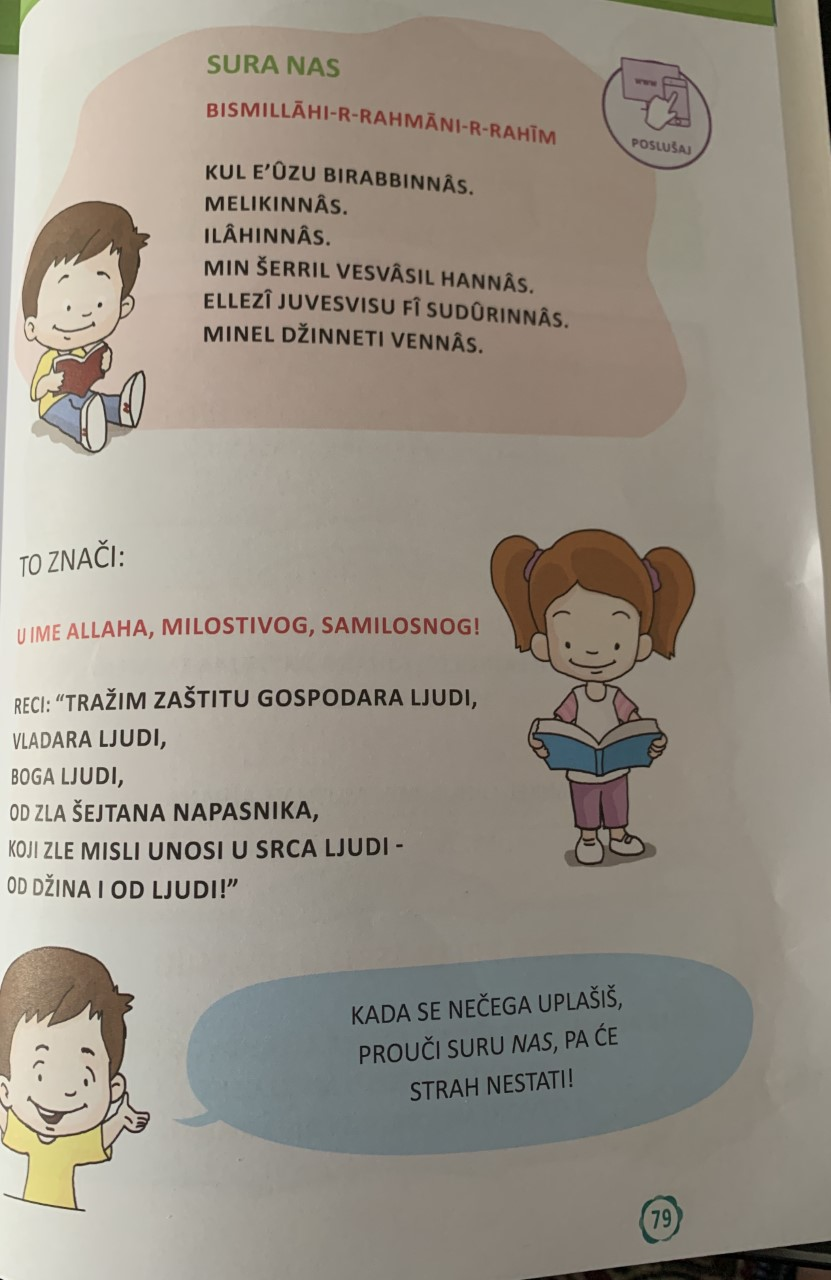 ESSELAMU ALEJKUM, DRAGE UČENICE I UČENICI!U ŽIVOTU SE ČESTO NEČEGA UPLAŠIMO, A KADA NAM SE TO DOGODI ONDA BI BILO LIJEPO DA PROUČIMO SURU NAS!SURA NAS SE NALAZI U VAŠIM UDŽBENICIMA NA STRANI 79.RIJEČ ,,NAS'' NA ARAPSKOM ZNAČI ,,LJUDI''.ZADATAK:ZA OVAJ TJEDAN PREPIŠITE SURU NAS U BILJEŽNICE NA ARAPSKOM I SVAKI RED OBOJITE RAZLIČITOM BOJOM!SVAKI DAN JE PROČITAJTE PET PUTA I NAKON ŠTO JE PROČITATE STAVITE DOLJE U TABELU ZNAK +.SVAKI DAN NAUČITE PO JEDAN RED I U TABLICU NAKON ŠTO NAUČITE STAVITE ZNAK ZA LAKŠE PAMĆENJE SURE NAS, MOŽETE POGLEDATI VIDEO NA: https://youtu.be/bMF-CDYvx8gKada naučiš, odigraj igricu na: https://learningapps.org/view12306139DANPROČITAO SAM SURU NAS 5 PUTANAUČIO SAM JEDAN RED SURE NASPRVIDRUGITREĆIČETVRTIPETI ŠESTI